Office of the Chief Executive Officer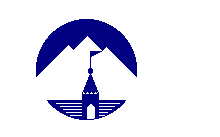      Shri Mata Vaishno Devi Shrine Board KatraSummer Coaching Camp in Sports Complex1st Camp from 2nd of June to 16th of June 2018.2nd Camp from 20th of June to 3rd of July 2018.Name..................................................Parentage...........................................Permanent Home Address........................................School / Club...............................................................Class ...................................................D.O.B ..................................................Blood Group ........................................Game preference (Pl. tick only 01 game) Athletic  Archery  V. Ball    B. Ball   Fencing       T. Tennis B.Minton	ShootingMobile/Landline No: ...........................e-mail address:...................................................................I have read all rules and regulations of the summer coaching camp thoroughly. I solemnly declare that I shall follow all the rules and regulations of the Camp.Signature of ApplicantUndertakingI Sh./Smt. ........................................ F/ M/ of Sh./Ms ........................................ hereby given undertaking that during the course of Coaching Camp being organized by Shri Mata Vaishno Devi Shrine Board, Katra for any kind of injury or loss shall not held Shri Mata Vaishno Devi Shrine Board responsible.Signature of Parents/GuardianWith Name & address.Asstt. Manager					        	                     Director SportsAffidavitI ..............................................................self-respecting......................................... R/o.....................................................................................I swear that my .....................................................was selected for the 01 year, session 2016-2017, State Archery Academy, ................................... has been done for de-boarding, Every year Sports should be done on the basis of skill, physical fitness, health test and discipline.I swear by the date of birth of my ...................................... is ..................................I swear that my ..................................................... has admitted the certificate and other syllabus deposted.I swear that when my ............................................ plays a full or partial loss due to an accident or any other reasons, then I will have full responsibility for my ........................................, I will not blame for this.VerificationI certify that truthfulness of ............................................................ father of ........................................................ age.................................years, address ............................................................................................................................................................................................................, I have verified that in the above affidavit, (from paragraph 1 to 4) the information is true and correct according to my personal knowledge up to 4, if any of these facts i found wrong then it will be my responsibilityDate ...................Office of the Chief Executive Officer     Shri Mata Vaishno Devi Shrine Board Katra................Rules and Regulations of Coaching Camp in Sports to be organized by the Shrine Board from 18.10.2017 to 27-10-2017Only the bonafide probable shall be allowed to attend the Summer Coaching Camp.Allotting of one discipline out of 3 preferences shall be the prerogative of the organizers of the camp.The timings allotted by the organizers for the camp shall have to be obeyed by the camper at all costs.No other companion will be allowed inside Complex except family members or guardians of the campers. In case of loss of money/equipment or valuables, the staff of the sports complex will not be responsible.The damage caused to building or property of the Sports Complex shall be recovered from the parents/Guardians of the complex.The campers shall report on Saturday 10th of June 2017 at 8.30 am sharp for the rehearsal and inaugural function.Each applicant is supposed to deposit Camp/Maintenance fee of Rs.200.00 under proper receipt.The campers indulging in the activities of indiscipline or indecency shall be 	disqualified without giving notice.This will not be the responsibility of the organizers to arrange transportation 	for bringing campers from their Schools/Homes to Sport Complex & back. In case of injury/loss, the Sports Wing of the Shrine Board shall not be held 	responsible.Director Sports